Pre-Use InspectionVehicle Make/Model/Year____________________________________________Date of Pre-Trip Inspection___________________________________________Person Performing Inspection_________________________________________Proof of Insurance/registration/inspection and valid driver’s license submitted? __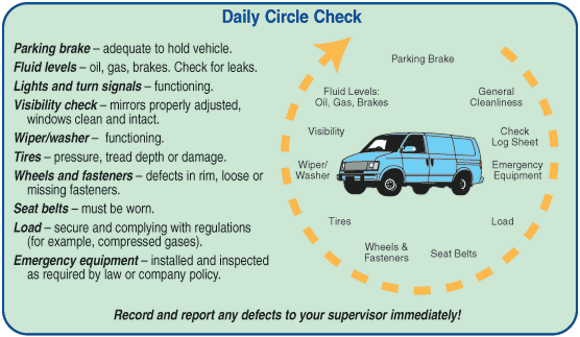 ItemSafeNeeds AttentionBefore starting engine check:Fluid LevelsMirrors/windowsWipersParking brakeFoot BrakeTiresSeatbelt damageSteering (any play)LightsTurn SignalsHornEmergency Equip□□□□□□□□□□□□□□□□□□□□□□□□